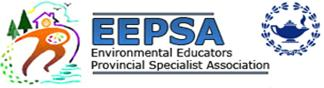 Please submit by September 15.Proposed budget for:  ___________________________________   Local Chapter.Submitted by_____________________________________________  (Local Chapter treasurer)EEPSA USE ONLYTotal amount approved:  ___________________________Approved by_______________________________________________________(EEPSA treasurer)Expense categoryAmount requestedMeetingsResponses to curriculum or development of resourcesProfessional Learning / Conference attendance (travel and accommodation)Publications / subscriptions/ learning materialsOperating expenses (postage, supplies, etc.)Chapter-sponsored conference                                             TOTAL AMOUNT REQUESTED